3-tägiges Meditations Retreat
Gönn dir ein paar Tage ohne Ablenkung. Ganz für dich zu sein.Du kannst dich auf ein abwechslungsreiches Programm aus stillen Meditationsformen und körperlicher Achtsamkeit freuen.
Manchmal sitzend oder liegend aber auch in Bewegung auf der Matte oder draussen in der Natur entdecken wir verschiedene Achtsamkeitsübungen (wieder) neu.Die Retreatzeit verbringen wir grösstenteils im edlen Schweigen und ohne Kommunikationsmedien (Digital Detox), um so eine geruhsame Basis für das Jahresende zu finden.Für dein leibliches Wohl sorgt das preisgekrönte Seminarhotel Propstei Wislikofen (propstei.ch) wo du Vollpension mit vegetarischem Buffet, ein Einzelzimmer und die angenehm ruhige Umgebung geniessen kannst.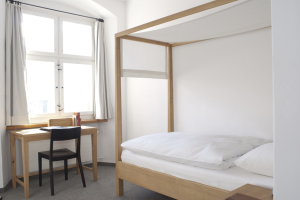 Datum:	Freitag 29. November 2024 bis Sonntag 1.Dezember 2024
Programm:

Freitag:15:00 – 16:00   Eintreffen in der Propstei, Zimmer beziehen, Ankommen16:00 – 18:00   Gemeinsamer Kursstart, Meditationspraxis + Eintauchen ins		    Schweigen18:00 – 20:00   Abendessen und freie Zeit20:00 – 20:45   Abendmeditation20:45 – 21:30   Abendmeditation *Samstag:06:30 – 07:00   Morgenmeditation *07:00 – 09:00   Frühstück und freie Zeit09:00 – 12:00   Meditationspraxis12:00 – 14:30   Mittagspause und freie Zeit14:30 – 18:00   Meditationspraxis18:00 – 20:00   Abendessen und freie Zeit20:00 – 20:45   Abendmeditation20:45 – 21:30   Abendmeditation *Sonntag:06:30 – 07:00   Morgenmeditation *07:00 – 09:00   Frühstück und freie Zeit09:00 – 12:00   Meditationspraxis: Gemeinsamer Kursabschluss und Auflösen des Schweigens12:00 – 13:30   MittagessenIndividuelle Abreise 
* freiwillig
Dieses Programm entspricht einem groben Ablauf und kann je nach Gegebenheiten angepasst und leicht abgeändert werden.LeitungWir haben zusammen die MBSR-Ausbildung gemacht und sind seither im Intervisions-Austausch:
Matthias Wigger (achtsamzeit.ch), Umweltlehrperson, Grafiker, Familienmensch und MBSR-Lehrer, und Susann Büsser.Angebot und PreiseKosten regulärer Preis: 850 CHF
Frühbucherpreis: 750 CHF, bei Anmeldung bis am 31.08.2024Die Kurskosten beinhalten die Vollpension im Einzelzimmer sowie alle Kurskosten.
Exkl.: Anreise, Kurtaxe, zusätzlich bezogene Snacks und extra Dienstleitungen der Propstei.
Doppelzimmer sind auf Anfrage erhältlich.Anmeldung und weitere AuskünfteWende dich direkt an Matthias oder Susann um dich anzumelden oder Fragen zu klären.Die Teilnehmerzahl ist beschränkt.